Základní škola a Mateřská škola L. Kuby 48 šČeské BudějoviceObjednávka číslo: 47 / 2020Zapsaná dne: 06.04.2020Dodavatel: Stavby pro život s.r.o.Zborovská 814/ 19150 OO Praha 5 - SmíchovIČO: 03647455Odpovědný pracovník: Mgr. Romana KábelováPředmět objednávky:stavební práce při opravě stoupaček vody ve staré budově práce proběhnou v KT 16-18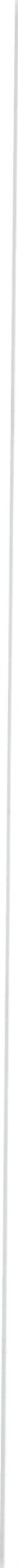 Místo určeni: stará budova ZŠ a MŠ L. Kuby 48, Č. BudějoviceCena: 115 797,00 Kč cena je uvedena včetně DPHZpůsob úhrady: převodem na účet na základě vystavené fakturyFakturační údaje: Základní škola a Mateřská školaL. Kuby 48370 07 České Budějovice ICO: 600 77 212V Českých Budějovicích dne:	06.04.20Vystavil: Bendíková Václava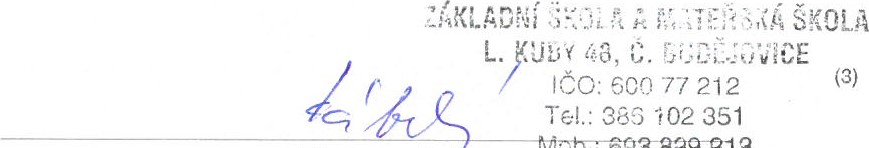 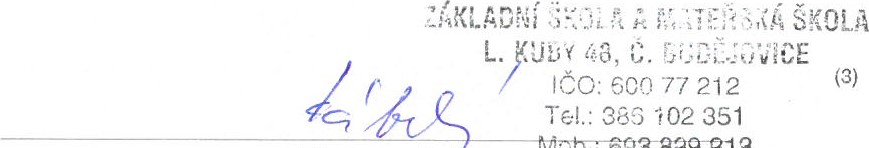 